 Air Conditioning Survey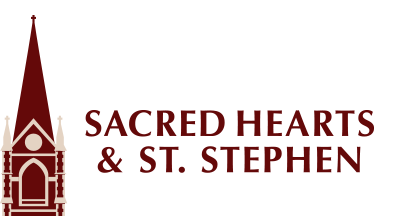 Please complete all the following contact information for your response to be counted.First Name __________________________________ Last Name __________________________________ Address ____________________________________City ___________________ State ______ Zip ______Cell Phone __________________________________ Email ______________________________________
Estimates for installing Air Conditioning (AC) in the entire church average $380,000 plus an additional $70,000 to upgrade the church electric to handle the system.
Please select your best opinion only:

___ I believe that the investment of approx. $500,000 to AC the main church & Cabrini Hall is necessary and I will support this project.

___ I believe that the investment of $500,000 can be better used for maintaining our church building and other priorities such as painting our chipping ceiling or repairing our failing organ and should not be used to install an AC system.

___ I believe that we should save money by only installing AC in Cabrini Hall and using the Hall for Mass during summer months instead of Acing the main church. (Note that this would not address summer month weddings, funerals or larger Masses which would still have to take place in the main church without AC)Place completed surveys either in the collection boxes in the church or in the mail slot of the rectory door located at 108 Carroll Street.